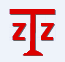 深圳市公安局拘留管理教育处瓶装液化石油气供应服务项目采　购　文　件项目编号：SZZZ2022-JQC0001二〇二二年一月采购文件信息采购文件目录采购公告深圳市公安局拘留管理教育处瓶装液化石油气供应服务项目采购公告一、项目概况深圳市公安局拘留管理教育处瓶装液化石油气供应服务项目的潜在供应商应在深圳市中正招标有限公司获取采购文件，并于2022年01月10日08点00分至11点00分（北京时间）时间段在中正官网采购平台竞价。二、项目基本情况1、项目编号：SZZZ2022-JQC00012、项目名称：深圳市公安局拘留管理教育处瓶装液化石油气供应服务项目3、采购方式：公开竞价4、采购需求：5、合同履行期限：一年6、是否联合体：本项目不接受联合体投标。三、申请人的资格要求1、须是在中华人民共和国境内注册的法人或其他组织。【须提供合法有效的营业执照或法人证书等证明材料的扫描件或复印件加盖投标人公章，原件备查】2、参与本项目投标前三年内，在经营活动中没有重大违法记录。【由投标人按采购文件规定的格式在《政府采购投标及履约承诺函》中作出声明】3、参与本项目政府采购活动时不存在被有关部门禁止参与政府采购活动且在有效期内的情况。【由供应商按采购文件规定的格式在《政府采购投标及履约承诺函》中作出声明】4、本项目不接受联合体投标，不允许分包或转包。四、获取采购文件1、时间：2022年01月06日至2022年01月07日17时00分截止，每天上午09时至11时30分，下午02时30分至05时30分（北京时间，法定节假日除外）2、地点：深圳市福田区民田路171号新华保险大厦903中正招标（中正官网www.szzzt.com）3、方式：网上投标报名响应及我司采购平台报名响应。备注：① 网上投标报名响应：发送报名资料至我司邮箱进行报名登记及获取招标文件，邮箱地址：qtszzzzb@163.com。报名邮件需附以下资料: 1）加盖公章的《购买标书登记表》（下载地址：www.szzzt.com 首页“下载中心”）；2）加盖公章的营业执照复印件扫描件；3）法人授权委托书扫描件；4）购买采购文件费用银行转帐凭证。报名时间以邮件发出时间为准，工作人员将在第二个工作日与报名资料完整的投标人联系。② 采购平台报名响应：我司官网（www.szzzt.com 首页“采购平台”）左下角采购平台入口。③ 前期只须报名响应即可，竞价响应文件是在开始竞价才上传，前期不用上传。第①和第②小项同时报名响应才算报名成功，否则不作数。4、售价：人民币200元，采购文件售后不退。购买采购文件账号信息如下：银行账号：03003729353开户名称：深圳市中正招标有限公司开户银行：上海银行深圳分行天安支行五、提交投标文件截止时间、开标时间和地点1、时间：2022年01月08日08点00分至11点00分（北京时间）时间段竞价2、地点：中正官网 - 采购平台六、其他补充事宜1、成交供应商确定法：最低价法，即通过资格性审查和符合性审查的有效竞价供应商中，报价最低的被确定为成交供应商。（注：如存在相同报价，以报价时间较早的为成交供应商）。2、本项目相关公告在以下媒体发布：    ① 深圳市政府采购网（cgzx.sz.gov.cn）    ② 采购代理机构网站（www.szzzt.com）相关公告在以上媒体上公布之日即视为有效送达，不再另行通知。七、本项目联系方式1、采购人信息名　    称：深圳市公安局收容教育所2、采购代理机构信息名　    称：深圳市中正招标有限公司地　    址：深圳市福田区民田路171号新华保险大厦903联系  方式：陈工，0755-83026699八、附件采购文件（附件内容请在中正官网采购平台相关公告中下载查阅）深圳市中正招标有限公司2022年01月06日第一部分供应商须知前附表及评分信息供应商须知前附表供应商须知前附件本章是本采购文件中涉及的所有无效标和废标情形的摘要，除法律法规另有规定外，投标文件的其他任何情形均不得作无效标和废标处理。采购文件中有关无效标和废标与本章节不一致的，以本章节内容为准。一、资格性审查投标人的资格不符合采购文件要求或资格证明文件提供不全。投标人未按采购公告要求在采购代理机构报名成功的。二、符合性审查投标人未按采购文件规定提交项目保证金。投标文件有关内容未按采购文件要求加盖投标人印章、或未经法定代表人或其委托代理人签字（或盖章）。采购项目服务期限（交货期限）未满足采购文件要求的。投标文件的关键内容字迹模糊、无法辨认的。投标报价有严重缺漏项的。未实质性响应采购文件要求的。未按采购文件所提供的样式填写《投标函》。有一些指标未响应或不满足采购需求。投标人低于成本报价的。投标文件附有采购人不能接受的条件。投标违规行为：如以他人名义投标、串通投标或者以其他弄虚作假方式投标的。投标总价或单个采购条目的分项报价超过采购控制金额（最高投标限价）的。法律、法规规定的其他情形。第二部分采购项目需求采购项目需求一、采购预算二、技术需求（一）服务清单（二）技术需求1、产品品质：符合国家标准《液化石油气》GB 11174-2011质量要求。2、数量：每月以中标人在售货单上签收的数量为准。3、结算方式：根据每月使用签收情况，按月结算。4、检验方式及提出异议的期限：采购人对产品数量、重量有异议，应在收货时提出；如对产品质量有异议，应在收货后十日内提出；需做理化检验，应委托国家法定检验单位检验，并在检验后十日内以书面形式通知采购人，逾期视同认可。检验费由责任方承担。（三）商务需求1、服务期限：自合同签订之日起一年。本项目为长期服务类项目，第一年为本次采购的中标服务期限，采购单位可根据项目需要和中标供应商的履约情况确定合同期限是否延长，合同一年一签，但最长不超过三十六个月。2、免费保修期：中标人负责提供符合国家标准的液化石油气和钢瓶，按相关安全技术要求负责对钢瓶定期检验，并指导采购人安全使用液化石油气。3、服务响应及解决时间：货物发现质量问题，中标人须保证在接到维修通知后按采购人要求准时赶到现场进行修理或更换，12小时内达到现场，1小时内解决；1小时内无法解决的，中标人须按采购人指定的时间内提供同型号备用产品给采购人临时使用。4、燃气报警装置及配件：协助采购人做好燃气报警装置及配件的维护保养、检查维修。5、维修响应及故障解决时间：接到燃气报警，中标人保证在接到通知5分钟内赶到现场进行修理或更换，30分钟内解决故障。6、燃气设施安全检查：中标人对采购人燃气设施和安全用气情况每十二个月至少检查一次，并做好记录；发现安全隐患的，应当及时书面告知采购人整改。7、关于交货1）采购人需提前订气，中标人按采购人要求的送气时间，24小时内完成供气。2）中标人必须承担设备运输、安装调试、验收检测和提供设备操作说明书、图纸等其他类似的义务。3）交货地点及方式：中标人根据采购人要求送货至指定的交货地点，由双方方派出人员检验合格后在售货单上签收或盖章。8、关于验收：1）中标人货物质检单、气瓶安检单以及签收表，经过双方检验认可后签收确认。2）当满足以下条件时，采购人才向中标人签发货物验收报告：a、中标供应商已按照合同规定提供了全部产品及完整的技术资料。b、货物符合竞价文件技术规格书的要求，性能满足要求。9、报价方式：1）本项目报价为报折扣率，后期金额支付按采购单位实际采购量*中标折扣率。（采购方款项每月结算=当月采购单位实际采购量*货物基准单价*中标折扣率）2）、折扣率（1-下浮率）填写要求：a）填写要求：0＜折扣率=（1-下浮率）≤1，未按此要求填写将视为无效投标；b）填写的“折扣率”应为小数；如0.99、0.85、0.80等。c）本项目不涉及具体投标金额（无须投标人在投标文件中填报具体投标金额），投标人只需在投标文件项目报价表中填报唯一的折扣率即“（1-下浮率）”。投标人应根据自身成本自行填报“折扣率”，应包括但不限于服产品和研发成本、专利申请费用、法定税费和企业的利润，但不得以低于其成本的报价投标。第三部分投标文件格式投标文件格式投 标 文 件格式1  投 标 函深圳市中正招标有限公司：    我们收到你们组织的 （项目名称：    ）采购文件，经详细研究，我们决定参加该项目 （项目编号：    ）采购的有关活动并投标。为此，我方谨郑重声明以下诸点，并对之负法律责任。1、我方愿以贵司竞价系统中填写的最后竞价报价并按照采购文件中的一切要求，承担上述项目的全部工作。2、我方提交的投标文件为：投标书扫描件（PDF格式）电子档文件一份。3、如果我们投标书被接受，我们将履行采购文件中规定的每一项要求，按期、按质、按量完成任务。4、我们愿意提供采购代理机构在采购文件中要求的所有资料，且所上传的投标文件在投标有效期（即90天）内有效，在此期间内我方的投标有可能中标，我方将受此约束。如果在投标有效期内撤销投标文件，贵司有权无条件不退还本司已提交的项目保证金。5、我方愿按《中华人民共和国民法典》履行自己的全部责任。6、我们同意采购文件之规定，遵守有关采购的各项规定。7、我们同意中标后向采购代理机构支付采购文件要求数额的采购代理服务费。8、所有有关本标书的函电，请按下列地址联系：单    位： （盖章）授权代表或法定代表人： （签字）地    址：电    话：传    真：邮    编：联 系 人：年    月    日格式2  投标人资格证明文件1、营业执照或法人证书等证明文件【扫描件或复印件】2、法定代表人或单位负责人证明书【原件】3、法人授权委托证明书【原件】4、政府采购投标及履约承诺函【详见格式《政府采购投标及履约承诺函》】5、非联合体投标，不违规分包或转包的承诺函【原件，格式自拟】6、投标人认为有必要提供的其他文件注：以上资料均须加盖投标人公章，原件备查法定代表人证明书（格式）          同志，现任我单位          职务，为法定代表人，特此证明。有效日期与本公司投标文件中标注的投标有效期相同。签发日期：    年    月    日附：营业执照（注册号）： 经济性质：主营（产）：兼营（产）：单位名称：（公章）：             ；日期：      年      月       日法定代表人授权委托证明书（格式）深圳市中正招标有限公司：现委派（姓名、职务）参加贵公司组织的（采购项目名称、编号）采购活动，全权代表我单位处理投标的有关事宜。附授权代表情况：姓       名：性       别：年       龄：职       务：身 份证号码：邮       编： 通 讯 地 址： 联 系 方 式： 单 位 名 称：（公章）法 人 代 表：（签章）      年      月       日政府采购投标及履约承诺函致：深圳市中正招标有限公司我公司承诺：1.我公司本采购项目所提供的货物或服务未侵犯知识产权。2.我公司参与本项目投标前近三年内，在经营活动中没有重大违法记录。3.我公司参与本项目政府采购活动时不存在被有关部门禁止参与政府采购活动且在有效期内的情况。4.我公司具备《中华人民共和国政府采购法》第二十二条第一款规定的资质。5.我公司与其他投标供应商不存在单位负责人为同一人或者存在直接控股、管理关系，未对本次采购项目提供整体设计、规范编制或者项目管理、监理、检测等服务。6.我公司未被列入失信被执行人、重大税收违法案件当事人名单、政府采购严重违法失信行为记录名单。7.我公司参与该项目投标，严格遵守政府采购相关法律，投标做到诚实，不造假，不围标、串标、陪标。我公司已清楚，如违反上述要求，其投标将作废，被没收投标保证金，被列入不良记录名单并在网上曝光，同时将被提请政府采购监督管理部门给予一定年限内禁止参与政府采购活动或其他处罚。8.我公司如果中标，做到守信，不偷工减料，依照本项目采购文件需求内容、签署的采购合同及本公司在投标中所作的一切承诺履约。项目验收达到全部指标合格，力争优良。9.我公司承诺本项目的报价不低于我公司的成本价，否则，我公司清楚将面临投标无效的风险；我公司承诺不恶意低价谋取中标；我公司对本项目的报价负责，中标后将严格按照本项目采购文件需求、签署的采购合同及我公司在投标中所作的全部承诺履行。我公司清楚，若我公司以“报价太低而无法履约”为理由放弃本项目中标资格时，投标保证金将不被退还，且愿意接受主管部门的处理处罚。若我公司中标本项目，我公司的报价明显低于其他投标人的报价时，我公司清楚，本项目将成为重点监管、重点验收项目，我公司将按时保质保量完成，并全力配合有关监管、验收工作；若我公司未按上述要求履约，我公司愿意接受主管部门的处理处罚。10.我公司已认真核实了采购文件的全部内容，所有资料均为真实资料。我公司对投标文件中全部投标资料的真实性负责，如被证实我公司的投标文件中存在虚假资料的，则视为我公司隐瞒真实情况、提供虚假资料，我公司愿意接受主管部门作出的行政处罚。11.我公司承诺本项目非联合体投标，不非法转包、分包。以上承诺，如有违反，愿依照国家相关法律处理，并承担由此给采购人带来的损失。投标供应商：（盖章）授权代表或法定代表人：（签字）      年      月       日格式3  报价表一、报价要求1、所有价格应按“采购文件”中规定的货币单位填写。2、此表应经法定代表人或授权委托人签名，并加盖公章。3、本项目费用应包括但不限于服产品和研发成本、专利申请费用、法定税费和企业的利润。4、报价方式：1）本项目报价为报折扣率，后期金额支付按采购单位实际采购量*中标折扣率。（采购方款项每月结算=当月采购单位实际采购量*货物基准单价*中标折扣率）2）、折扣率（1-下浮率）填写要求：a）填写要求：0＜折扣率=（1-下浮率）≤1，未按此要求填写将视为无效投标；b）填写的“折扣率”应为小数；如0.99、0.85、0.80等。c）本项目不涉及具体投标金额（无须投标人在投标文件中填报具体投标金额），投标人只需在投标文件项目报价表中填报唯一的折扣率即“（1-下浮率）”。投标人应根据自身成本自行填报“折扣率”，应包括但不限于服产品和研发成本、专利申请费用、法定税费和企业的利润，但不得以低于其成本的报价投标。报价表项目名称：                项目编号：                投标供应商：（公章）法定代表人或授权代表：（签章）      年      月       日格式4  服务方案（投标供应商根据项目需求自行编写）投标供应商：（公章）法定代表人或授权代表：（签章）      年      月       日格式5  其他采购文件要求的资料或投标人认为需要补充的资料投标人须按要求编制投标文件，提供的内容要详细、真实、可靠。若提供的资料不齐，将导致扣分；若严重缺项、漏项，其投标将被拒绝。注：如需提供补充资料，本部分资料格式不做统一规定，由投标人自行设计。项目名称深圳市公安局拘留管理教育处瓶装液化石油气供应服务项目项目编号SZZZ2022-JQC0001项目类型服务类采购方式公开竞价评标方法最低价法中标供应商1家采购公告第一部分供应商须知前附表及前附件供应商须知前附表供应商须知前附件第二部分采购项目需求采购项目需求第三部分投标文件格式投标文件目录格式1 投标函格式2 投标人资格证明文件格式3报价表格式4服务方案格式5其他采购文件要求的资料或投标人认为需要补充的资料序号项目名称数量简要技术需求1深圳市公安局拘留管理教育处瓶装液化石油气供应服务项目1项详见附件内容项号内容内容规定1项目名称深圳市公安局拘留管理教育处瓶装液化石油气供应服务项目2采购人名称深圳市公安局收容教育所3采购代理机构深圳市中正招标有限公司4资金来源财政5供应商资格要求1、须是在中华人民共和国境内注册的法人或其他组织。【须提供合法有效的营业执照或法人证书等证明材料的扫描件或复印件加盖投标人公章，原件备查】2、参与本项目投标前三年内，在经营活动中没有重大违法记录。【由投标人按采购文件规定的格式在《政府采购投标及履约承诺函》中作出声明】3、参与本项目政府采购活动时不存在被有关部门禁止参与政府采购活动且在有效期内的情况【由供应商按采购文件规定的格式在《政府采购投标及履约承诺函》中作出声明】4、本项目不接受联合体投标，不允许分包或转包。6投标文件有效期90天（日历日）7竞价时间2022年01月10日8：00时至11：00时（北京时间）8评标办法最低价法，即通过资格性审查和符合性审查的有效竞价供应商中，报价最低的被确定为成交供应商。注：如存在相同报价，以报价时间较早的为成交供应商。9采购代理服务费采购代理机构按成交金额的一定比例向成交供应商收取。最低收取1,500.00序号项目名称数量1深圳市公安局拘留管理教育处瓶装液化石油气供应服务项目1项序号项目基准单价单位备注150kg瓶装液化石油气480元瓶1、重量50kg2、符合国家标准《液化石油气》GB 11174-2011质量要求。3、中标供应商提供符合国家标准的钢瓶。215kg瓶装液化石油气150元瓶1、重量15kg2、符合国家标准《液化石油气》GB 11174-2011质量要求。3、中标供应商提供符合国家标准的钢瓶。一、投标文件目录二、投标函（格式1）三、投标人资格证明文件（格式2）四、报价表（格式3）五、服务方案（格式4）六、其他采购文件要求的资料或投标人认为需要补充的资料（格式5）项 目 名 称：法定代表人：（授权代理人）投 标 单 位：日       期：序号服务内容数量单位折扣率1瓶装液化石油气供应服务项目1项